Online Supplementary Figure S1:Theoretical Model of Pandemic Preparedness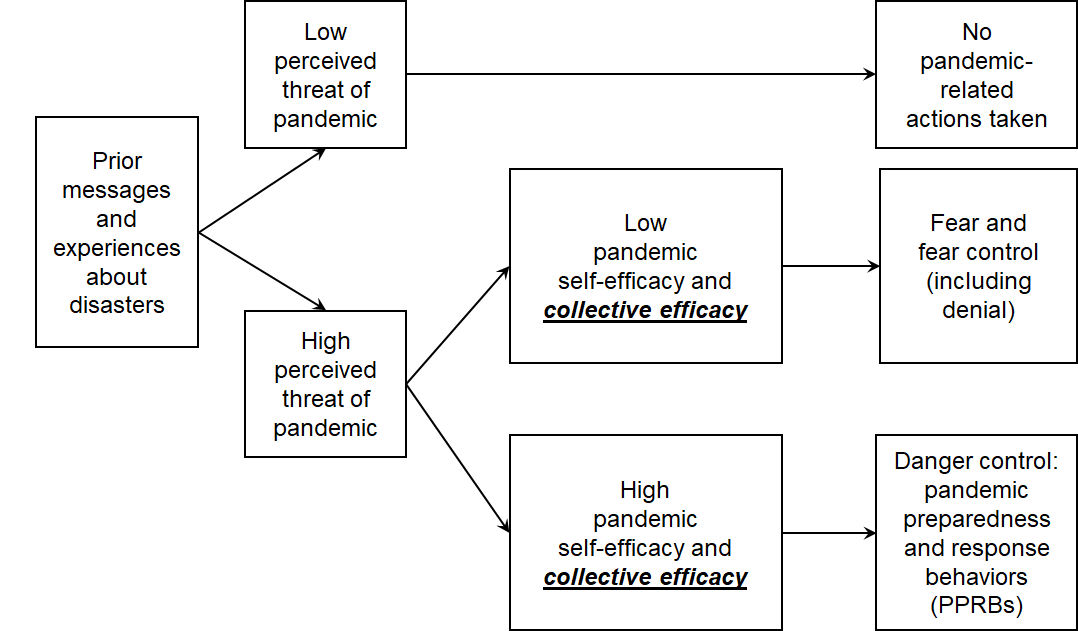 Figure notes. Adapted with permission, from Witte’s Extended Parallel Process Model1 to be pandemic-specific and to incorporate collective efficacy.SUPPLEMENTARY REFERENCE1 Witte K. Putting the fear back into fear appeals: The Extended Parallel Process Model. Commun Monogr. 1992;59(4):329-349. https://doi.org/10.1080/03637759209376276)Online Supplementary Figure S2: Components of the theoretical model supported in the present study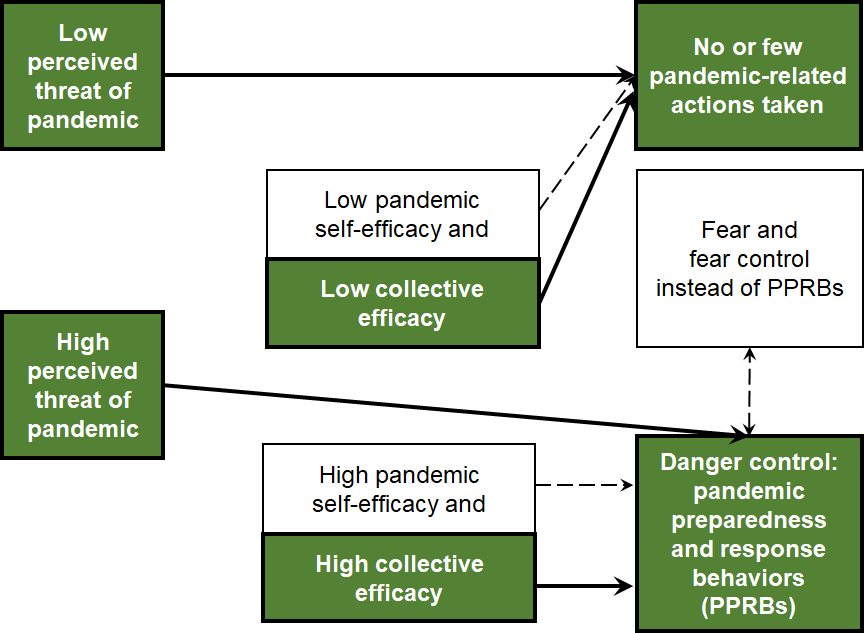 Figure notes. Adapted with permission, from Witte’s Extended Parallel Process Model1 to be pandemic-specific and to incorporate collective efficacy. Bolded paths and green boxes show aspects of model that were supported for within-person effects; no between-person effects were supported. White boxes and dashed lines show aspects of the model that were not supported.SUPPLEMENTARY REFERENCE1 Witte K. Putting the fear back into fear appeals: The Extended Parallel Process Model. Commun Monogr. 1992;59(4):329-349. https://doi.org/10.1080/03637759209376276)Online Supplementary Material S3: QuestionnaireThese data were part of a larger study which included additional questionnaires in the survey. For more information on the questionnaire, please visit [redacted for blind review] or contact the corresponding author: [redacted].Perceived Pandemic SeverityCompared to the “flu” (influenza) outbreaks each year, how severe do you think the COVID-19 outbreak is?1 - Less serious than the yearly flu outbreak2 - No more serious than the yearly flu outbreak3 - A little more serious than the yearly flu outbreak4 - Moderately more serious than the yearly flu outbreak5 - Much more serious than the yearly flu outbreakScoring: this item should be scored on its own; do not combine with fear items. If used when a disaster or hazard is not ongoing, combination with perceived likelihood items is appropriate, such as those used in Tkachuck et al (2018) (as referenced for the self-efficacy questionnaire).Recommended Citation: [redacted].Fear of the PandemicHow true have the following statements been about you over the past 7 days?Thinking about the coronavirus (COVID-19) makes me feel threatened.I am afraid of the coronavirus (COVID-19).I am not worried about the coronavirus (COVID-19). (R)I am worried that I or people I love will get sick from the coronavirus (COVID-19).I am stressed around other people because I worry I’ll catch the coronavirus (COVID-19).Response options for all fear items:Scoring: Item 3 is reverse scored as indicated; do not include “(R)” in survey text. Items are then summed, with higher scores indicating greater fear of the pandemic.Recommended Citation for this version: [redacted].Original citation: Conway LG, Woodard SR, Zubrod A. Social Psychological Measurements of COVID-19: Coronavirus Perceived Threat, Government Response, Impacts, and Experiences Questionnaires. Published April 7, 2020 [preprint]. Accessed April 15, 2020. https://doi.org/10.31234/osf.io/z2x9aPandemic Self-Efficacy QuestionnaireI believe I can protect myself from the Coronavirus (COVID-19).I believe I can protect others from the Coronavirus (COVID-19).How confident are you that you know what to do in response to the Coronavirus (COVID-19) pandemic?Response options for self-efficacy items 1-2 and collective efficacy items 1-4:Response options for self-efficacy item 3 and collective efficacy item 5:Scoring: Items are summed. Higher scores indicate greater pandemic self-efficacy.Recommended Citation for this version: [redacted].Original citation for items 1-2: Krzyzanowski MC, Terry I, Williams D, West P, Gridley LN, Hamilton CM. The PhenX Toolkit: Establishing standard measures for COVID-19 research. Current Protocols. 2021;1:e111. https://doi.org/10.1002/cpz1.111/Original citation for item 3: Tkachuck MA, Schulenberg SE, Lair EC. Natural disaster preparedness in college students: Implications for institutions of higher learning. J Am College Health. 2018;66(4):269-279. https://doi.org/10.1080/07448481.2018.1431897Pandemic Collective Efficacy QuestionnaireDirections: Please respond to these questions about your community at [the University].During the Coronavirus (COVID-19) outbreak, despite work and family obligations, we can commit ourselves to common community goals.During the Coronavirus (COVID-19) outbreak, as a community, we can handle mistakes and setbacks without getting discouraged. During the Coronavirus (COVID-19) outbreak, I am confident that we can be united in the community vision we present to outsiders. During the Coronavirus (COVID-19) outbreak, the people of our community can continue to work together, even when it requires a great deal of effort. How confident are you that your community can work together to prevent the spread of COVID-19? Response options for self-efficacy items 1-2 and collective efficacy items 1-4:Response options for self-efficacy item 3 and collective efficacy item 5:Scoring: Items are summed. Higher scores indicate greater pandemic collective efficacy.Recommended Citation for this version: [redacted].Original citation for items 1-4: 10.	Carroll JM, Rosson MB, Zhou J. Collective efficacy as a measure of community. Proc SIGCHI Conf Hum Factor Comput Syst. April 2005:1-10. https://doi.org/10.1145/1054972.1054974Original citation for item 5: Tkachuck MA, Schulenberg SE, Lair EC. Natural disaster preparedness in college students: Implications for institutions of higher learning. J Am College Health. 2018;66(4):269-279. https://doi.org/10.1080/07448481.2018.1431897Pandemic Preparedness and Response Behaviors (PPRBs) ChecklistSocial ChecklistIn the past 7 days, have you...? (Check all that apply)1. Gone to a friend, neighbor or relative’s house (that is not your own)  (R) 2. Had more than 10 friends, neighbors or relatives over to your housing  (R) 3. Gone to a gathering where there were more than 10 people  (R) 4. Remained in your residence at all times, except for essential activities or exercise  (4) 5. Shared items like towels or utensils with other people  (R) 6. Had close contact (within 6 feet) with people who do not live in your dorm room or apartment  (R) 7. Cancelled travel you were supposed to do this week8. Been in complete isolation/quarantine, with no face-to-face contact with any people at allSanitation ChecklistIn the past 7 days, have you...? (Check all that apply)1. Cleaned high-touch surfaces in the home like door handles, faucets, and remote controls2. Cleaned high-touch electronics like your smart phone, computer, tablet or laptop3. Increased your use of alcohol-based hand sanitizer4. Washed hands for 20 seconds or more after being in publicOther Pandemic Behaviors ChecklistIn the past 7 days, have you...? (Check all that apply)1. Worn a face mask around people you don’t live with2. Tried to touch your face less3. Stayed at home when you were sick4. Read or watched guidelines for what to do to prevent COVID-195. Read or watched guidelines for what to do if you have COVID-196. Followed other government guidelines or rules to stay at home and limit contacts with other peopleScoring: Endorsed items are scored 1 and items can be summed. (R) indicates reverse-scored item in which endorsement of item = score of 0, no endorsement = score of 1. Do not include “(R)” in survey text.Recommended Citation: [redacted].Items are based on CDC guidelines spring 2020: Centers for Disease Control. Coronavirus (COVID-19). Published March 2020. Accessed March and April 2020.  https://www.cdc.gov/coronavirus/2019-ncov/index.html1 - Not true of me at all2 - A little true3 - Somewhat true4 - True5 - Very true1 - Strongly disagree2 - Disagree3 - Neither/neutral4 - Agree5 - Strongly agree1 - Not at all confident2 - Mostly not confident3 - Somewhat confident4 - Mostly confident5 - Very confident1 - Strongly disagree2 - Disagree3 - Neither/neutral4 - Agree5 - Strongly agree1 - Not at all confident2 - Mostly not confident3 - Somewhat confident4 - Mostly confident5 - Very confident